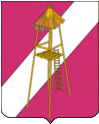 АДМИНИСТРАЦИЯ СЕРГИЕВСКОГО СЕЛЬСКОГО ПОСЕЛЕНИЯКОРЕНОВСКОГО РАЙОНАПОСТАНОВЛЕНИЕ 30 марта 2018 года                                                                                        № 35ст. СергиевскаяО Порядке ведения реестра зеленых насаждений на территории Сергиевского  сельского  поселения  Кореновского района                В соответствии с Федеральным законом от 06 октября 2003 года                      № 131-ФЗ «Об общих принципах организации местного самоуправления в Российской Федерации», Федеральным законом от 10 января 2002 года № 7-ФЗ «Об охране окружающей среды», Законом Краснодарского края от 23 апреля 2013 года   № 2695-КЗ  «Об охране зеленых насаждений в Краснодарском крае», уставом Сергиевского  сельского поселения, в целях улучшения экологической ситуации на территории Сергиевского  сельского поселения Кореновского района, повышения ответственности за сохранность зеленых насаждений, а так с целью исполнения представления прокуратуры Кореновского района от 26.02.2018 года № 7-01-2018/1189, администрация Сергиевского сельского поселения  Кореновского района  п о с т а н о в л я е т:         1. Утвердить Порядок ведения реестра зеленых насаждений на территории Сергивского сельского поселения Кореновского района (прилагается).          2. Признать утратившим силу постановление администрации Сергиевского сельского поселения Кореновского района  от  11.04.2016г. № 55 «Об утверждении  порядка   создания  и  ведения  реестра  зеленых  насаждений  на  территории  Сергиевского  сельского  поселения Кореновского  района».         3. Общему отделу администрации Сергиевского сельского поселения Кореновского района (Горгоцкая) обнародовать настоящее постановление в установленных местах и разместить его на официальном сайте органов местного самоуправления Сергиевского сельского поселения Кореновского района в сети Интернет.4. Постановление вступает в силу после его официального обнародования.Глава Сергиевскогосельского поселения Кореновского района                            А.П. МозговойУТВЕРЖДЕНпостановлением администрацииСергиевского  сельского поселенияКореновского районаот 30.03.2018  № 35ПОРЯДОКведения реестра зеленых насаждений на территории Сергиевского  сельского поселения Кореновского района1.Реестр зеленых насаждений в Сергиевском  сельском поселении Кореновского района (далее реестр зеленых насаждений) — совокупность сведений о зеленых насаждениях, расположенных на территориях Сергиевского  сельского поселения Кореновского района (далее – сельское поселение), отношения в сфере охраны которых регулируются Законом  Краснодарского края от 23 апреля 2013 года № 2695-КЗ «Об охране зеленых насаждений в Краснодарском крае» 2. Целью создания реестра зеленых насаждений является учет и осуществление текущего контроля за состоянием и использованием зеленых насаждений на территории Сергиевского  сельского поселения Кореновского района.3.  Учет зеленых насаждений ведется в целях:эффективного содержания и охраны зеленых насаждений;определения обеспеченности сельского поселения зелеными насаждениями;осуществления контроля за состоянием и использованием зеленых насаждений;своевременного выявления аварийно-опасных деревьев, сухостойных деревьев и кустарников, принятия решения об их вырубке;определения ущерба, нанесенного зеленым насаждениям;сбора информации, необходимой для расчета размера средств, составляющих компенсационную стоимость зеленых насаждений, а также объема компенсационного озеленения4. Реестр представляет собой  таблицу (прилагается), в которой содержится следующая информация:расположение земельных участков, занятых зелеными насаждениями;их площадь;целевое назначение таких земельных участков;характеристика зеленых насаждений: жизненная форма, видовая  принадлежность, возраст, природоохранный статус.5.  Учет зеленых насаждений на территории сельского поселения  осуществляется на основании инвентаризации зеленых насаждений.           6. Реестр зеленых насаждений утверждается постановлением администрации Сергиевского  сельского поселения Кореновского района. 	  7. Реестр зеленых насаждений оформляется на бумажных и электронных носителях.8. Ведение реестра зеленых насаждений осуществляет специалист общего отдела администрации Сергиевского  сельского поселения Кореновского района.9. Изменение состояния зеленых насаждений  территории сопровождается внесением изменений в реестр зеленых насаждений.10. Информация об изменении состояния зеленых насаждений территории вносится на основании разрешения на вырубку (снос) зеленых насаждений и/или разрешения на пересадку зеленых насаждений, выданных администрацией Сергиевского  сельского поселения Кореновского района.11. Изменение сведений реестра зеленых насаждений Сергиевского  сельского поселения Кореновского района осуществляет специалист общего отдела администрации Сергиевского  сельского поселения Кореновского района в месячный срок со дня оформления акта выполненных работ.12. Реестр зеленых насаждений Сергиевского  сельского поселения Кореновского района утверждается ежегодно  администрацией Сергиевского  сельского поселения Кореновского района и размещается на официальном сайте администрации Сергиевского  сельского поселения Кореновского района в сети «Интернет».Глава Сергиевского  сельского поселения Кореновского района                                                               А.П. МозговойПРИЛОЖЕНИЕ к Порядку  ведения реестра зеленых насаждений на территории Сергиевского  сельского поселения Кореновского районаРЕЕСТРзеленых насаждений Сергиевского  сельского поселения Кореновского районаГлава Сергиевского  сельского поселения Кореновского района                                                                                                                        А.П. Мозговой№п/пНаименование населенного пунктаРасположениеземельных участков, занятых зеленыминасаждениямиПлощадь,кв.мЦелевоеназначениеземельногоучасткаХарактеристика зеленыхнасажденийХарактеристика зеленыхнасажденийХарактеристика зеленыхнасажденийХарактеристика зеленыхнасажденийВидовой состав зеленыхнасаждений на участках отобщего числа видов, %Видовой состав зеленыхнасаждений на участках отобщего числа видов, %Видовой состав зеленыхнасаждений на участках отобщего числа видов, %Видовой состав зеленыхнасаждений на участках отобщего числа видов, %Природоохранныйстатус№п/пНаименование населенного пунктаРасположениеземельных участков, занятых зеленыминасаждениямиПлощадь,кв.мЦелевоеназначениеземельногоучасткадеревья, шт.кустарники, шт.травяной покров, кв.мсредний возрастзеленых насаждений,летхвойныедеревьялиственныедеревьякустарникипокрытие участка многолетними травамиПриродоохранныйстатус1234567891011121314